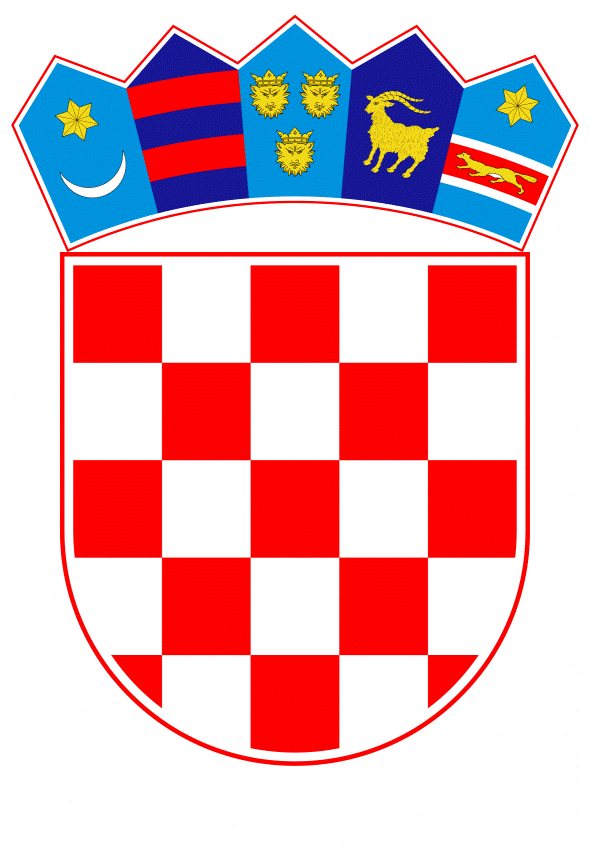 VLADA REPUBLIKE HRVATSKEZagreb, 23. studenoga 2023.____________________________________________________________________________________________________________________________________________________________________________________________________________________________________Banski dvori | Trg Sv. Marka 2  | 10000 Zagreb | tel. 01 4569 222 | vlada.gov.hrPRIJEDLOG Na temelju  članka 110. stavka 1. Zakona o proračunu (»Narodne novine«, br.144/2021.), Vlada Republike Hrvatske je na sjednici održanoj ___________ 2023. donijelaZ A K L J U Č A KUsvajaju se Smjernice upravljanja javnim dugom za razdoblje 2024. – 2026., u tekstu koji je Vladi Republike Hrvatske dostavilo Ministarstvo financija aktom, KLASA: 450-01/23-01/130, URBROJ: 513-10-23-4, od 10. studenoga 2023. KLASA: URBROJ: Zagreb, ______________ 2023.                                                            PREDSJEDNIK                                                           Mr. sc. Andrej PlenkovićOBRAZLOŽENJEZakonom o proračunu (Narodne novine, broj 144/21) utvrđeno je da Vlada Republike Hrvatske svake godine usvaja Smjernice za upravljanje javnim dugom za trogodišnje razdoblje.  Smjernicama upravljanja javnim dugom utvrđuju se načela ostvarenja utvrđenih planova financiranja te upravljanje financijskim obvezama duga središnjeg proračuna po instrumentima zaduživanja koji se izravno podmiruju iz državnog proračuna (obveznice, trezorski zapisi, krediti i zajmovi).Smjernice upravljanja javnim dugom sadrže prikaz kretanja i strukture javnog duga u proteklom razdoblju, trogodišnje projekcije i načela ostvarenja utvrđenih planova financiranja središnjeg proračuna te provedbene rizike i načela njihova ublažavanja. Predlagatelj:Ministarstvo financijaPredmet:Prijedlog zaključka o usvajanju Smjernica upravljanja javnim dugom za razdoblje 2024. – 2026. 